Пневматика и оснастка для пневматических тисковПневматика и оснастка для пневматических тисковПневматика и оснастка для пневматических тисковКартинкаНаименованиеЦена(руб.)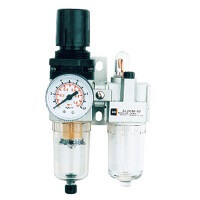 блок подготовки воздуха, G1/4 40мкм3100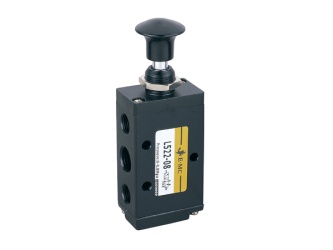 Распределитель ручной, 5/2,1600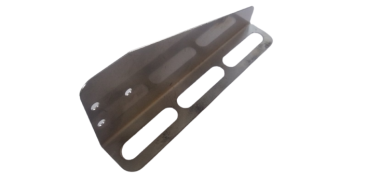 Кронштейн для распределителя нерж правый380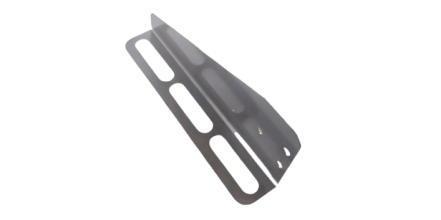 Кронштейн для распределителя нерж левый380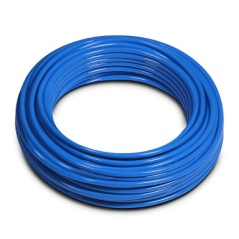 TRN4/2-B PA12 70 (за 1 метр)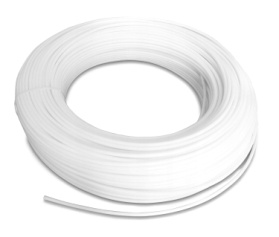 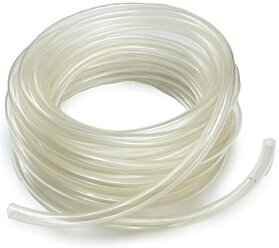 PA060X040 Трубка рилсан д.6мм70(за 1 метр)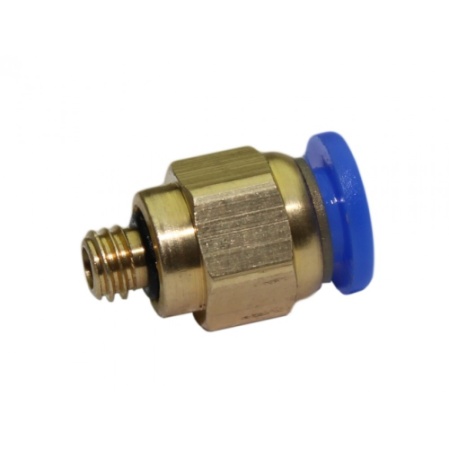 Фитинг прямой 04-M590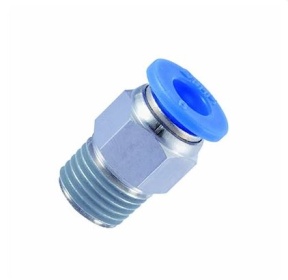 Фитинг прямой 06-1/4160Фитинг прямой 06-1/8160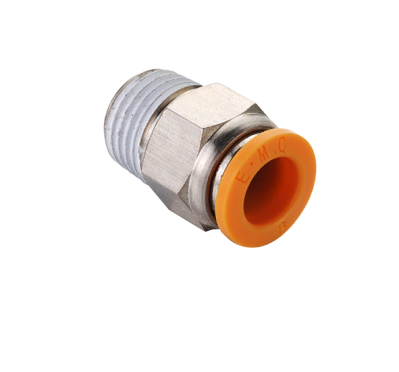 Фитинг прямой 04-1/4140Фитинг прямой 04-1/8140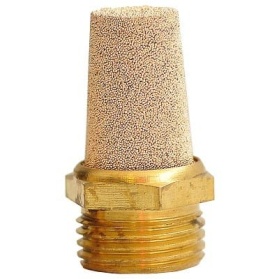 Пневмодросель с глушителем SD-06 1/8445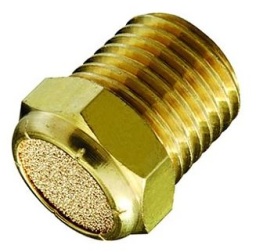 Пневмоглушитель 1/8100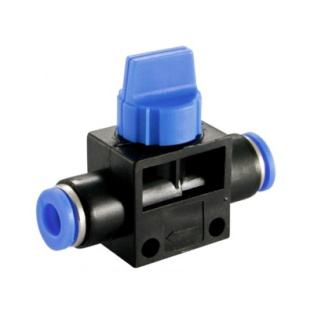 Фитинг-кран цанговый 6-6350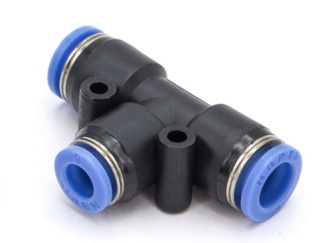 Фитинг цанговый тройник Т-образный 6*6*6220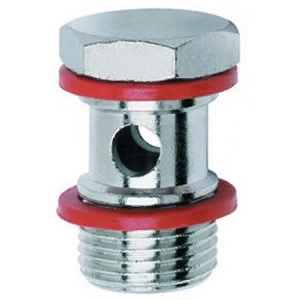 Болт пустотелый 1/4 CAMOZZI170Болт пустотелый 1/8 CAMOZZI150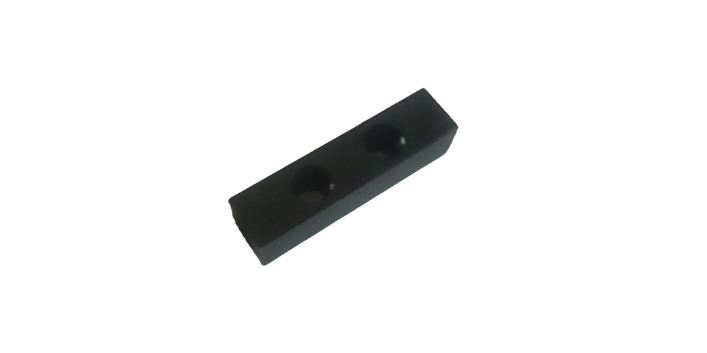 Коллектор 2-местный 454-2600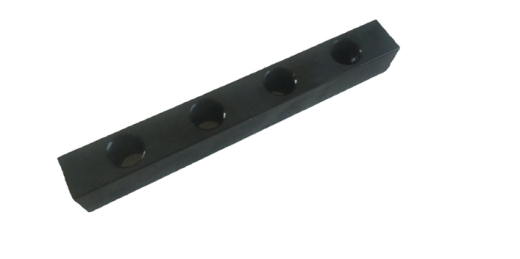 Коллектор 4-местный 454-4870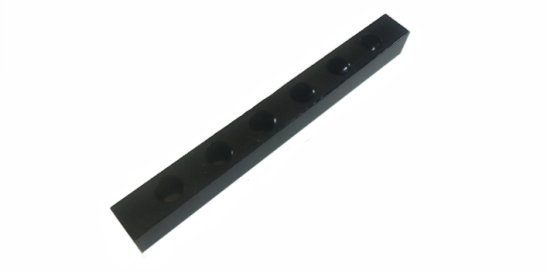 Коллектор 6-местный 454-61300